NCU Off-Campus Housing Informationphotosphotosphotos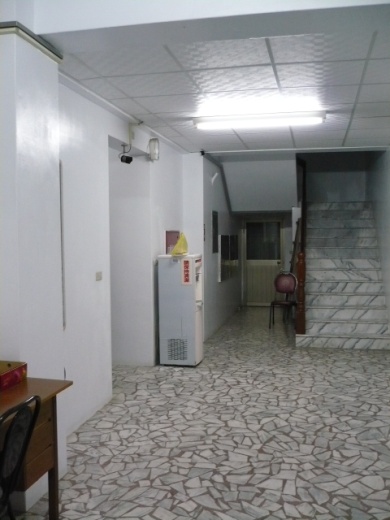 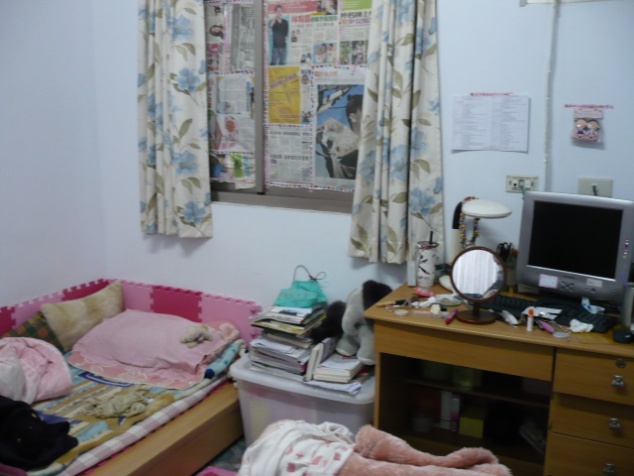 Address：No.77, Zhongyang Rd., Zhongli City, Taoyuan County 320No.77, Zhongyang Rd., Zhongli City, Taoyuan County 320No.77, Zhongyang Rd., Zhongli City, Taoyuan County 320Contact Info：Mr. YU (游玉勳)  03-490-6107Mr. YU (游玉勳)  03-490-6107Mr. YU (游玉勳)  03-490-6107Apartment Type：studioApartment Type：studioSize：missedSize：missedRent：missedRent：missedRent：missedRent：missedDeposit：missedDeposit：missedLease：missedLease：missedSecurity System Rentals■Access Control ■Fire EX. ■Emergency Light ■Monitoring System Security System Rentals■Access Control ■Fire EX. ■Emergency Light ■Monitoring System Security System Rentals■Access Control ■Fire EX. ■Emergency Light ■Monitoring System Security System Rentals■Access Control ■Fire EX. ■Emergency Light ■Monitoring System Amenities■water heater □TV □Refrigerator ■Air-Conditioner ■Clothes Closet □Bedstead □Bookshelves ■Desk & Chair     □Desk Lamp     ■Cable TV      □Telephone□WindowsAmenities■water heater □TV □Refrigerator ■Air-Conditioner ■Clothes Closet □Bedstead □Bookshelves ■Desk & Chair     □Desk Lamp     ■Cable TV      □Telephone□WindowsAmenities■water heater □TV □Refrigerator ■Air-Conditioner ■Clothes Closet □Bedstead □Bookshelves ■Desk & Chair     □Desk Lamp     ■Cable TV      □Telephone□WindowsAmenities■water heater □TV □Refrigerator ■Air-Conditioner ■Clothes Closet □Bedstead □Bookshelves ■Desk & Chair     □Desk Lamp     ■Cable TV      □Telephone□WindowsPublic Facilities■Clothes Drying Field ■Parking Spaces for Scooters □Parking Lot/Garage■Elevator            ■Common Room            ■Water Dispenser □Washing Machine   □Spin Dryer                 ■Tumble Dryer       □kitchenPublic Facilities■Clothes Drying Field ■Parking Spaces for Scooters □Parking Lot/Garage■Elevator            ■Common Room            ■Water Dispenser □Washing Machine   □Spin Dryer                 ■Tumble Dryer       □kitchenPublic Facilities■Clothes Drying Field ■Parking Spaces for Scooters □Parking Lot/Garage■Elevator            ■Common Room            ■Water Dispenser □Washing Machine   □Spin Dryer                 ■Tumble Dryer       □kitchenPublic Facilities■Clothes Drying Field ■Parking Spaces for Scooters □Parking Lot/Garage■Elevator            ■Common Room            ■Water Dispenser □Washing Machine   □Spin Dryer                 ■Tumble Dryer       □kitchen